COPYRIGHT TRANSFER AGREEMENT FORMName of Principal Authors	:	….....PETER GREGORY RIDDELL.....Address of Principal Authors	:	…PO BOX 58,TORONTO, NSW 2283, AUSTRALIA.....Tel/whatsapp	:	….+61 447 523 788.......E-mail	:	…..petergriddell@gmail.com.......Author(s) Name	:	…..PETER G RIDDELL..................Manuscript Title	:	….. DIVINE TESTING AND THE COVID PANDEMIC:	SEARCHING FOR HOPE IN SUFI	 COMMENTARIES..........…...................................................................................Date Received	:	…..4 OCTOBER 2021.............I declare that the submitted paper is my original research work. I am submitting this manuscript for publication in Teosofia: Indonesian Journal of Islamic Mysticism. This manuscript has not been previously published and is not currently under review elsewhere.I reserve the following: (1) All proprietary rights other than copyright such as patent rights. (2) The right to use all or part of this article in future works of our own such as in books and lectures. Print or Type Name and Title of Author.Date: 04/10/2021Signature (original)Peter Riddell(.......)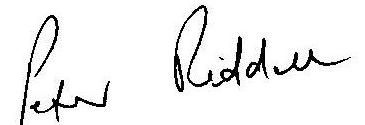 